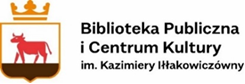 RegulaminANIOŁ NA SZCZĘŚCIE – powiatowy konkurs artystycznyOrganizator konkursu: Biblioteka Publiczna i Centrum Kultury im. Kazimiery Iłłakowiczówny w Trzciance, ul. Sikorskiego 22, 64 – 980 Trzcianka, tel. 67 216 33 59e-mail: dzieci@biblioteka-trzcianka.plCele konkursu: Kształtowanie i rozwijanie działań twórczych. Podtrzymywanie tradycji i symboliki związanej ze Świętami Bożego Narodzenia.Integracja społeczności lokalnej poprzez sztukę.Promocja rękodzieła, malarstwa, rzeźby, wypieków oraz innych technik artystycznych. Warunki uczestnictwa:Konkurs adresowany jest do wszystkich mieszkańców powiatu czarnkowsko- - trzcianeckiego.Zadaniem konkursowym jest wykonanie swojego „ANIOŁA NA SZCZĘŚCIE”.Technika i materiał dowolny m.in.: (praca przestrzenna, płaska, w formie bryły, malarstwo, rysunek, technika cyfrowa, rzeźba, rękodzieło, wypiek…) Praca musi być wykonana własnoręcznie.Praca zgłoszona do konkursu nie może być wcześniej wystawiana czy publikowana.Pracę należy dostarczyć do siedziby Biblioteki Publicznej i Centrum Kultury ul. Sikorskiego 22, 64 – 980 Trzcianka. Praca powinna być opisana według schematu: imię i nazwisko, wiek, klasa, szkoła (w przypadku uczniów), adres, numer telefonu. Powołana przez organizatora komisja dokona oceny prac konkursowych. Kryteria oceny: pomysłowość, wybór techniki, estetyka wykonania, niepowtarzalność, ogólne wrażenie artystyczne, własnoręczne wykonanie.Decyzja komisji jest ostateczna i nie podlega weryfikacji ani zastrzeżeniu.Warunkiem uczestnictwa w konkursie jest:złożenie kompletu dokumentów (dostarczenie osobiście do siedziby BPiCK lub przesłanie na adres e-mail dzieci@biblioteka-trzcianka.pl)karta zgłoszenia, oświadczenie o przetwarzaniu danych osobowych, oświadczenie dotyczące procedur zachowania bezpieczeństwa i zasad funkcjonowania w trakcie epidemii COVID-19 (osoba dostarczająca pracę oraz odbierająca nagrodę).(karta zgłoszenia i oświadczenia dostępne są na stronie BPiCK w zakładce „Weź udział – konkursy”);dostarczenie wykonanego przez siebie „ANIOŁA NA SZCZĘŚCIE” do siedziby Biblioteki Publicznej i Centrum Kultury, ul. Sikorskiego 22, 64-980 Trzcianka, od poniedziałku do piątku 
w godzinach 8.00-18.00.Zgłoszenie udziału i dostarczenie prac należy dokonać do 9.12.2020 r. Zakwalifikowane do upublicznienia prace wyeksponowane będą  na wystawie w budynku BPiCK  
oraz na stronie internetowej i funpage’u BPiCK w dniu 15.12.2020r. Organizator nie ponosi odpowiedzialności za uszkodzenie prac podczas transportu.Nagrodzone i wyróżnione prace przechodzą na własność organizatora, który zastrzega sobie prawo 
do bezpłatnego wykorzystania zgłoszonych prac do promocji ich autorów i konkursu.Rozstrzygnięcie:Organizator przewiduje nagrody i wyróżnienia.Po odbiór nagród zapraszamy do budynku BPiCK przy ul. Sikorskiego 22 w Trzciance od dnia 15.12.2020 r. wyłącznie po wcześniejszym uzgodnieniu telefonicznym.Przychodzących po odbiór nagród obowiązują procedury zachowania bezpieczeństwa 
i zasad funkcjonowania w Bibliotece Publicznej i Centrum Kultury im. K. Iłłakowiczówny  w Trzciance 
w trakcie epidemii COVID-19.